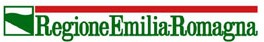 MODELLO 1 DOMANDA CONTRIBUTO(per i soggetti esenti dall’apposizione della marca da bollo, barrare la seguente casella ed indicare la normativa che prevede l’esenzione)Marca	da	bollo	non	apposta	in	quanto	soggetto	esente	ai	sensi	della	seguente normativa: ……………………………………………………………………………………………………….Regione Emilia-RomagnaDirezione Generale conoscenza, ricerca, lavoro, impreseSettore innovazione sostenibile, imprese, filiere produttive Viale Aldo Moro n. 4440127 BolognaDICHIARAZIONE SOSTITUTIVA DI ATTO DI NOTORIETA'/AUTOCERTIFICAZIONE(tale dichiarazione viene resa in conformità agli articoli 46 e 47 del decreto del Presidente della Repubblica n.445 del 28 dicembre 2000, nella consapevolezza delle conseguenze anche penali previste dal decreto medesimo per chi attesta il falso).Il sottoscritto (cognome e nome) ………………....…………..…………………………………..………Nato a …………………………………………………...………… in data………………...........………..residente a …………………………… in via.	in qualità dilegale rappresentante di ............................................................................. con sede a	invia ...................................................... CAP..............PROV.....................consapevole di incorrere nelle sanzioni penali comminate ai sensi dell’art. 76 del DPR n. 445/2000 recante “T.U. delle disposizioni legislative e regolamentari in materia di documentazione amministrativa” in caso di dichiarazioni mendaci e di esibizione di atti falsi o contenenti dati non rispondenti a veritàCHIEDEdi essere ammesso alla concessione del contributo per la realizzazione delle attività descritte nel MODELLO 2-Progetto Promozionale di cui all’art. 13 della Legge Regionale 9 febbraio 2010, n. 1 ai sensi della Delibera di Giunta N. 	del 	, allegato alla presente domanda A TALE FINE DICHIARADi essere in possesso dei requisiti di ammissione prescritti dal presente bando e pertanto di rientrare in una delle seguenti categorie: associazioni dell’artigianato maggiormente rappresentative a livello regionale; fondazioni o associazioni giuridicamente riconosciute aventi fra i propri scopi la promozione     dell’artigianato     e     la      sede      legale      nell’Emilia-Romagna. (specificare a quale categoria si appartiene e da quale Ente è stato emanato l’atto di riconoscimento della personalità giuridica)Di essere consapevole che la perdita di taluno dei requisiti o il mancato rispetto di taluna delle condizioni e/o prescrizioni previste dal presente bando per la concessione dell’agevolazione, comporteranno la revoca totale/parziale del contributo con conseguente obbligo di restituzione del contributo stesso maggiorato degli interessi legali maturati;di non avere in essere contratti di fornitura di servizi di qualsiasi tipo, nemmeno a titolo gratuito, con Pubbliche Amministrazioni a norma dell'art. 4 comma 6 del Decreto Legge n. 95 del 6 luglio 2012 “[omissis] Gli enti di diritto privato di cui agli artt. da 13 a 42 del Codice Civile che forniscono servizi a favore dell’amministrazione stessa, anche a titolo gratuito, non possono ricevere contributi a carico delle finanze pubbliche [omissis]”.Il piano dei costi sintetico per cui si avanza richiesta di contributo:SI IMPEGNAa comunicare tempestivamente alla Regione l’eventuale perdita di taluno dei requisiti previsti dal bando regionale per la concessione del contributo, le eventuali modifiche sostanziali o rinunce alla realizzazione degli eventi previsti, la cessazione dell’attività, le variazioni nella titolarità del rapporto di finanziamento nonché ogni altro fatto o circostanza rilevante;a restituire, in caso di accertata irregolarità, il contributo indebitamente percepito, maggiorato degli interessi legali maturati nel periodo intercorrente tra la data di ricevimento del contributo medesimo e quella della sua restituzione alla Regione;a fornire, laddove richiesti dalla Regione, tutti i dati e le informazioni necessarie allo svolgimento delle attività di valutazione e monitoraggio;Parte 2 – DESCRIZIONE DEL PROGETTO PROMOZIONALEProgetto Promozionale di cui all’art. 13 della Legge Regionale 9 febbraio 2010, n. 1 ai sensi della Delibera di Giunta N. 	del 	Oltre alle informazioni obbligatorie di seguito indicate, a discrezione di ciascun soggetto proponente, la relazione tecnica-illustrativa del progetto potrà essere ulteriormente integrata con tutti gli elementi e le informazioni ritenute utili per una migliore illustrazione e valutazione del progetto stesso.TITOLOInserire il titolo descrittivo del progettoSOGGETTI ATTUATORIdescrivere i soggetti attuatori del progetto e i ruoli che svolgeranno all’interno del progetto.OBIETTIVI DEL PROGETTODescrivere gli obiettivi e le finalità del progetto dividendoli nelle due annualità. Va evidenziato in particolare il contributo che il progetto porterà rispetto alle finalità descritte nel bando, e nelle programmazioni regionali e nazionali.DESCRIZIONE DETTAGLIATA DEL PROGETTODescrivere il progetto suddividendolo in fasi realizzative su due anni. La descrizione inoltre dovrà contenere le attività previste, le competenze che si utilizzeranno per la realizzazione delle attività associandole alla fase realizzativa di utilizzo, le collaborazioni attivate o che si attiveranno anche queste suddivise per fasi realizzative, l’identificazione per ciascuna fase di output intermedi, i target di riferimento e il loro coinvolgimento. (allegare i curricula delle principali risorse interne/esterne utilizzate nonché gli eventuali contratti con soggetti esterni) MODALITA’ E METODOLOGIA DELLA REALIZZAZIONE E AZIONI PREVISTEDescrivere le modalità di utilizzo delle competenze attivate, delle imprese target di riferimento, delle attività di analisi e ricerca e di diffusione dei risultati raggiungibili, nonché quelle di co-realizzazione delle diverse attività/fasi realizzative.TEMPI DI REALIZZAZIONEInserire il cronoprogramma dell’attività realizzate su due anni.RISULTATI ATTESIDescrivere i principali risultati attesi suddivisi per le due annualità MODALITA’ DI DIFFUSIONE E PUBBLICIZZAZIONE DEI RISULTATIDescrivere le attività di diffusione relative alla co-progettazione operativa degli interventi e della diffusione dei risultati intermedi e finali previsti e attesi. Descrivere quindi le attività rivolte al coinvolgimento delle imprese, dei sistemi territoriali, dei principali stakeholder individuati. DESCRIZIONE DEI COSTI PREVISTITale schema deve essere compilato con gli stessi valori che sono stati individuati nella domanda di finanziamentoFONTI DI COPERTURAData  	Firma digitale del Legale RappresentanteData emissione marca da bollo:Marca da bollo - € 16,00 (da applicare sulla copia cartacea della domanda conservata dal soggetto richiedente)Identificativo marca da bollo:Marca da bollo - € 16,00 (da applicare sulla copia cartacea della domanda conservata dal soggetto richiedente)Categoria di spesaVoce di spesaImporto previstoi.v.a. esclusaAConsulenze e/o acquisizione servizi specialistici purché strettamente correlati al progettoBSpese legate all’organizzazione e alla facilitazione di laboratori, workshop, focus groupCSpese per diffusione risultati dello studio e per produzione di materiale divulgativo, relativo agli esiti finali del progettoDCosto personale interno nella misura massima del 25% della somma delle voci di spesa precedenti* * *TOTALEVOCE DI SPESACOSTO PREVISTODESCRIZIONEA)	Consulenze	e/o	acquisizione	servizi specialistici purché strettamente correlati alprogettoB)	Spese	legate	all’organizzazione	e	alla facilitazione di laboratori, workshop, focus groupC) Spese per diffusione risultati dello studio e per produzione di materiale divulgativo, relativo agli esiti finali del progettoD) Costo personale interno nella	misura massima del 25% della somma delle voci di spesa precedentiTOTALE (A+B+C+D+E)FONTI (descrizione)IMPORTOTotale